32 - заседание 					                                                   27 – созываҠАРАР                                                                                                                    РЕШЕНИЕ Об утверждении   местных нормативов градостроительного проектирования сельского поселения Сейтяковский сельсовет муниципального района Балтачевский район Республики Башкортостан	Руководствуясь Градостроительным  кодексом Российской Федерации, Федеральным законом от 6 октября 2003 №131-ФЗ «Об общих принципах организации местного самоуправления в Российской Федерации», Законом Республики Башкортостан от 11.07.2006 №341-з «О регулировании градостроительной деятельности в Республике Башкортостан», Уставом сельского поселения Сейтяковский сельсовет муниципального района Балтачевский район Республики Башкортостан Совет сельского поселения Сейтяковский сельсовет муниципального района Балтачевский район Республики Башкортостан решил:      1. Утвердить местные нормативы градостроительного проектирования сельского поселения Сейтяковский сельсовет муниципального района Балтачевский район Республики Башкортостан (Приложение).      2. Настоящее решение вступает в силу после его подписания.      3. Разместить на сайте Администрации сельского поселения Сейтяковский сельсовет муниципального района Балтачевский район Республики Башкортостан.      4. Контроль по исполнению настоящего решения возложить на постоянную Комиссию по аграрным вопросам, использованию земель и природных ресурсов, экологии и чрезвычайным ситуациям, промышленности, жилищно-коммунальному хозяйству и иным видам услуг населению.Глава сельского поселения:                                                      Э.С. Фаюршинас. Сейтяково29 августа 2018 года№ 32/21           БАШКОРТОСТАН  РЕСПУБЛИКАҺЫБАЛТАС  РАЙОНЫМУНИЦИПАЛЬ  РАЙОНЫНЫҢҺӘЙТӘК  АУЫЛ СОВЕТЫАУЫЛ  БИЛӘМӘҺЕ  СОВЕТЫ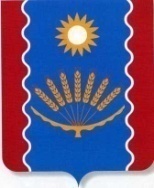          СОВЕТ СЕЛЬСКОГО  ПОСЕЛЕНИЯ         СЕЙТЯКОВСКИЙ  СЕЛЬСОВЕТ         МУНИЦИПАЛЬНОГО   РАЙОНА      БАЛТАЧЕВСКИЙ  РАЙОНРЕСПУБЛИКИ БАШКОРТОСТАН           БАШКОРТОСТАН  РЕСПУБЛИКАҺЫБАЛТАС  РАЙОНЫМУНИЦИПАЛЬ  РАЙОНЫНЫҢҺӘЙТӘК  АУЫЛ СОВЕТЫАУЫЛ  БИЛӘМӘҺЕ  СОВЕТЫ         СОВЕТ СЕЛЬСКОГО  ПОСЕЛЕНИЯ         СЕЙТЯКОВСКИЙ  СЕЛЬСОВЕТ         МУНИЦИПАЛЬНОГО   РАЙОНА      БАЛТАЧЕВСКИЙ  РАЙОНРЕСПУБЛИКИ БАШКОРТОСТАН